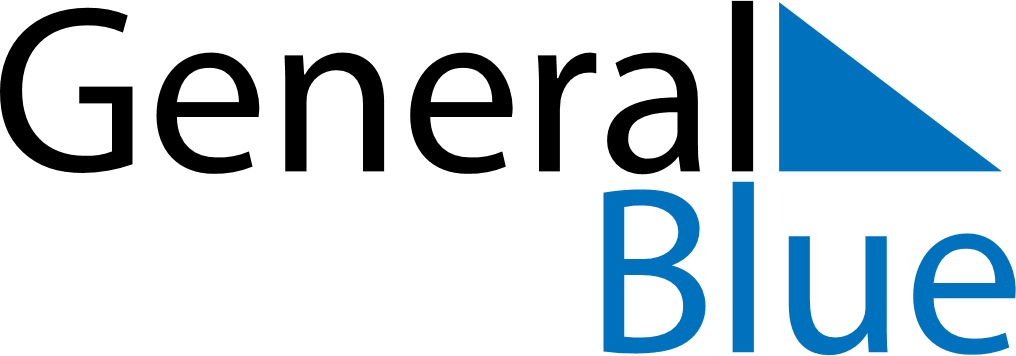 March 2021March 2021March 2021GuamGuamSUNMONTUEWEDTHUFRISAT123456Guam History and Chamorro Heritage Day78910111213141516171819202122232425262728293031